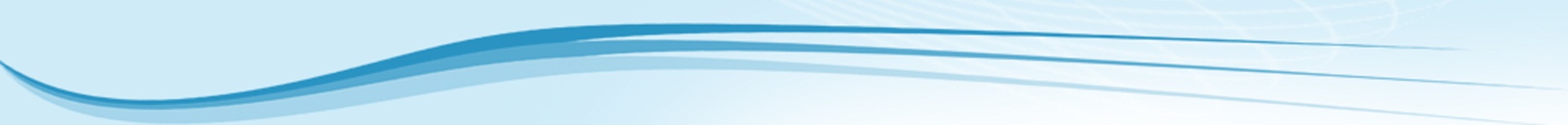 Les symboles de France  et d'Israël    סמלים של צרפת וישראל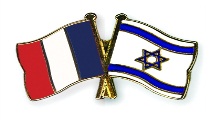 השתלמות כתום – חקרשת                                                                                                המשימהבמשימות הבאות: תכירו את הסמלים של צרפת וישראל.תעשו הכרות מעמיקה עם שני סמלים  של צרפת ושני של ישראל לבחירתכם.ותבחרו סמל  עקרי אחד שלדעתכם צריך לייצג את צרפת וישראל ולשכנע את חבריכם.BONNE  CHANCE!התהליךשלב 1: איסוף נתונים.1 תראו מצגת ""La France et ses symboles       תראו אתר"Symboles  d'Israël"     http://www.terredisrael.com/ISRAEL_Symboles.php     2.התתחלקו לזוגות לפי בחירתכם.  3.על מנת ליצור את העבודה עליכם לאסוף את הנתונים הבאים ולסכם אותם בקובץWord  שיקרא "סמלים של צרפת וישראל – איסוף נתונים – שמות התלמידים בצוות". 4.גשו למסמך תוכלו לראות חלק מהסמלים של צרפת. במרכז התמונה יש רשימה של הסמלים. תוכלו להיעזר במילון. רשמו מספר ליד כל תמונה. את הקובץ שימרו כ"שמירה בשם" ותנו לו את השם:"connaitre les symboles de la France  et Israël– les prénoms"נציג אחד מכל זוג ישלח את הקובץ במייל למורה. בשורת הנושא יש לכתוב:5 ième (7/8) – les prénoms - symbolesשלב 2 : חקירת שני סמלים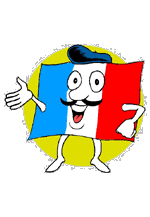 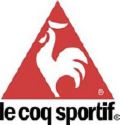 לאחר שהכרתם חלק מסמלי צרפת וישראל, עליכם לחקור שניים מהסמלים מכול מדינה. לשם כך תתבצע הגרלה בכיתה.אם לאחר ההגרלה תבחרו להתמקד בסמל שלא צוין, באפשרותכם לפנות למורה לקבלת אישור.עליכם לבצע חיפוש באינטרנט – השתמשו בשם הסמל כמילת חיפוש.אספו מספר תמונות להמחשת הסמל.התייחסו למרב הנקודות הבאות (אם הן רלוונטיות לסמל הנבחר):מקור הסמל (זמן, מקום)מי יצר אותומשמעות הסמל (בעבר ובהווה)אגדותמתי ואיפה משתמשים בסמל היוםמתכון / מילות השיר / חומרי הייצור / אחרסרטון מתאים להמחשההשתמשו בחומרים שמצאתם והציגו כל סמל על עמוד אחד של word. (התמונות ישמשו להמחשה אך לא יכללו בהיקף העבודה).את העבודה (2 דפים) יש לשלוח למורה כקובץ מצורף בדוא"ל. נציג אחד מכל זוג ישלח את הקובץ בlep.top. למורה. בשורת הנושא יש לכתוב:5 ième(7/8) – les prénoms – la rechercheבמקביל, הדפיסו עותק אחד של שני הדפים על מנת שנוכל לתלות אותם בכיתה.  שלב 3 : ביקור במוזיאון+ יצרת קמפייןעליכם "לבקר במוזיאון" שיצרתם, ולקרוא את העבודות של כולם. חשבו מה לדעתכם הסמל שאמור לייצג בצורה הטובה ביותר את צרפת וישראל.צרו קמפיין שישכנע את חברי הכיתה כי הסמל שבחרתם הוא הסמל החשוב ביותר היום.תוכלו ליצור את הקמפיין בכל כלי שתרצו כגון: מצגת, סרטון, פלייר, פרסומת. שלב 4 : בדיקה עצמיתלפני הצגת התוצר הסופי, ערכו בדיקה עצמית על פי המחוון המצורף.עליכם לסמן  √ ליד כל משימה שבוצעה , ולהשלים את החסר.                                                      שלב 5 : העלאת תוצריםאת התוצר הסופי עליכם להעלות לפורום צרפתית שבאתר הבית ספריעד התאריך : ______________________שלב 6: הערכת עמיתיםכל תלמיד יקרא את העבודה של הצוות שמעליו ויוסיף תגובה בפורום בשפה העברית.בתגובה עליכם להתייחס לדבר אחד לפחות שאהבתם בעבודה שבדקתם והסבירו האם הצליחו לשכנע אתכם או לא.מקורות מידעציינו את כל מקורות המידע מהם אספתם את החומר בתוצר הסופי.לפניכם 3 מקורות מידע , הוסיפו עליהם.Les symboles .La MarseillaiseLes symboles de la Franceמחוון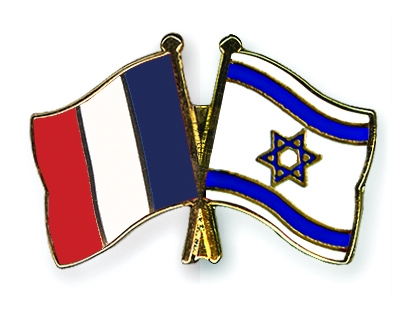 מבואהמשימההתהליךמקורות מידעמחווןסיכוםשלב 1שלב 2שלב 3שלב 4שלב 5שלב6  קריטריוןניקוד מקסימליבדיקה עצמית √ניקוד סופי1שלב 1: איסוף נתונים102שלב 2: מידע על 2+2 סמלים.יש להתייחס לתוכן, לעיצוב ולמקוריות15153שלב 3: הקמפיין454שלב6:הערכת עמיתים15